1. MotivateWhen have you really enjoyed being a part of a group?a sports teammarching band, concert bandchurch choirwork crewfriends on a fishing or hunting trippeople you meet on a cruise shipa prayer groupa Sunday school class (Small Group, Bible Study Group, Connect Group, …)family reunion, school reunion2. TransitionOur relationships are strengthened when we do fun things together as a group.Our own lives are enriched when we pray as a group.More important, the Church is strengthened as we pray.3. Bible Study3.1 Pray for Christ’s Power and PresenceListen for Paul’s prayer request.Ephesians 3:14-17a (NIV)  For this reason I kneel before the Father,  15  from whom his whole family in heaven and on earth derives its name. 16  I pray that out of his glorious riches he may strengthen you with power through his Spirit in your inner being, 17  so that Christ may dwell in your hearts through faith. What indicates the earnestness and urgency of his prayer?says he kneels before the Fatherdoesn’t just stand or sit (Jewish men normally stood when praying)serious about his prayerTo whom is God the Father? Jesus the Sonall believers those in heaven, those on the earthAccording to the passage, what was Paul’s request?God would give or provide from His glorious richesGod would strengthen the churchThe Holy Spirit would give power to the believersGod’s Spirit dwelling in their inner being would empower themWhen have you experienced something that was obviously an answer to prayer? God supplied a job openingprotection in a dangerous situationGod’s wisdom to make the right choiceGod’s financial supplyGod brought the right person along at the right time to give the right advicea specific healingWhat is the source and the means by which the believers could be strengthened?power of the Spirit of GodGod’s Spirit in your inner beingChrist dwells in your hearts through faithWhy might these early Christian believers need God’s strength in church life?to build up, expand the church in a culture of idolatryto rid their lives of heathen practicesto withstand persecution from Jewish opposition, to live a holy life in the midst of sinful influencesWhy do we need God’s strength at work in our lives and churches?still need to expand the church, the body of believers in the midst of a sinful worldto make us more like Jesusto overcome our own sinful weaknesses to face opposition of our culture against Christiansto give us boldness in our witnessWhat does it look like to be empowered by God’s Spirit, strengthened with His Spirit?Fruit of the Spirit demonstrated in our livesexercising Spiritual Gifts boldness in witnessingfaithfulness in servicetrusting God when things get toughNote the resource Paul mentions from which God will provide strength … out of his glorious riches.  Consider that we should keep that in mind as we pray for one another and for our own concerns.don’t pray that you’ll just get by … pray for glorious victorydon’t pray only that your kids/grandkids just keep out of trouble, pray that they will be spiritual giants and influence other people for Christdon’t pray only that our church merely keeps out of the red financially, pray that we have exceeding abundant with which to do God’s work don’t pray only for numerical church growth, pray for revival … a powerful moving of God in your midst.3.2 Pray to Know God’s LoveListen for references to love.Ephesians 3:17b-19 (NIV) And I pray that you, being rooted and established in love, 18  may have power, together with all the saints, to grasp how wide and long and high and deep is the love of Christ, 19  and to know this love that surpasses knowledge--that you may be filled to the measure of all the fullness of God..Paul speaks of being “rooted and grounded in love.”  What do you think he had in mind?we experience God’s love at work in our livesthat becomes the motivation and source of our strengthwe sink our spiritual and emotional “roots” down into God’s Truthwe base our motivations, our attitudes on the reality of Who God is and what He wants to do in our livesWhat does Paul want his readers to comprehend? the full dimensions of God’s lovethe width, length, height, and depth of His lovenote the four dimensions he declares … more than just our 3D universeactually, God’s love surpasses our comprehensionWhat does it mean to “know” the love of Christ? more than just factual or intellectual knowledgeincludes personal experienceincludes faith in, dependence on, trust in His loveis a growing understanding of how much God loves usPaul implies we may never fully understand God’s love … but we can experience more and more and moreWhat facets of God’s love are the most amazing to you?  How does knowing you are loved by God give you confidence and assurance? He loves me despite my failuresHis love never failsI cannot do anything to cause God to love me more  … or lessJesus’ love which motivated Him to die on the Cross for meit is Truth I can base my life on, it is Reality I can depend onI am assured of a place in HeavenHow is it possible to “be filled to the measure of all fullness of God”?  God is infinite.  What is Paul trying to communicate here?If God’s Spirit dwells within the believer, we have all of God there is to haveGod’s Spirit does not parcel out portions of Himselfthe issue is not that I have more of God, it is that God should have more of meto be filled is to be totally controlledAccording to Ephes. 5:18 (NIV)   Do not get drunk on (controlled by) wine, which leads to debauchery. Instead, be filled with (controlled by) the Spirit. the verb tense implies an ongoing filling, “be being filled”, continual surrender3.3 Pray God is GlorifiedListen for extent of God’s power.Ephesians 3:20-21 (NIV)   Now to him who is able to do immeasurably more than all we ask or imagine, according to his power that is at work within us, 21  to him be glory in the church and in Christ Jesus throughout all generations, for ever and ever! Amen.What does Paul affirm about the ability of God to respond to our requests or even our thoughts? God can and wants to accomplish even more than what we are trusting Him forHe has the resources to meet all our needs and morewe probably don’t trust Him for big enough things we want/need to see happenwe tend to limit God by our lack of faithHow does Paul describe God’s abilities in this passage?able to do immeasurableable (willing) to do more than we askable to do more than we can imaginedisplays His power within us“Glory” describes God’s splendor.  To glorify is to … What words or phrases does Paul use to glorify  God, to describe His splendor?to Him be gloryglorify Him in the churchglorify Him throughout all generationsglorify Him forever (throughout eternity)Why do you think praising/glorifying God should be such an important part of our prayers?  What are some reasons that God deserves our praise?God’s power at work in our livesHis love for usHis ability to guide and direct the flow of history to accomplish His purposesJesus’ redemptive deathHis day by day presence in our livesHis attributes … omniscience, omnipresence, omnipotence, righteousness/justice, love, holinessHis beautiful creationHow might ending your prayer time with a doxology like Paul’s here, build your faith?remind you of God’s power, authority, and lovehelp culminate your quiet time with a note of praise and thanksgivingmuch more meaningful and significant than just “in Jesus Name, Amen” which we sometimes automatically add to the end of our prayerswe are declaring our praise and trustApplicationConfess. Realign your prayer life in a more God-centered, others-focused direction.Confess to God the ways you’ve prayed in self-centered ways. Pray. If you’re not in a regular discipline of prayer, begin now. Keep a journal of your prayer requests to ensure you are also praying for the spiritual and physical needs of others. Pray together. The best way to grow in praying together in Christ’s church is by praying together in Christ’s church! Commit to a regular time to meet and pray with one or two other believers from your Bible study group. 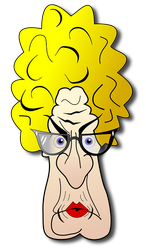 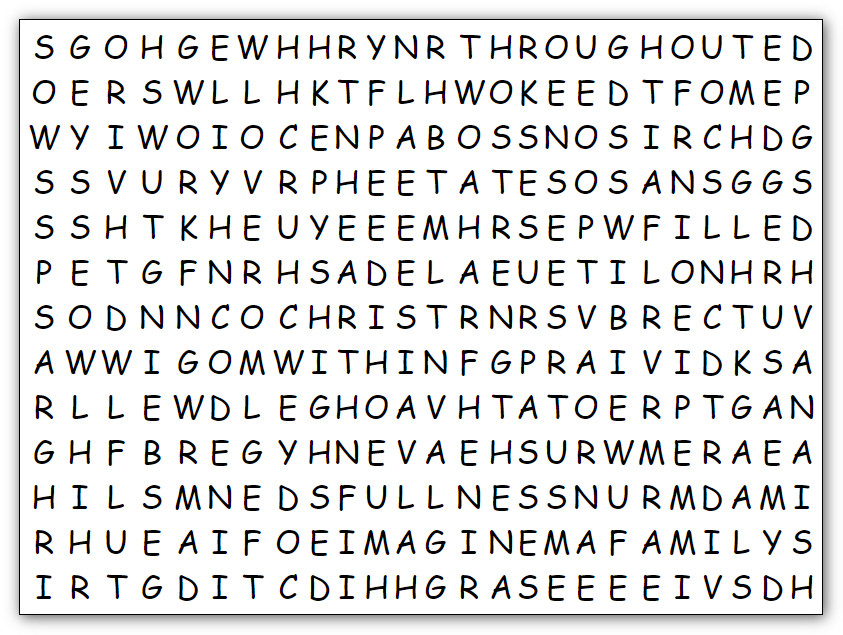 